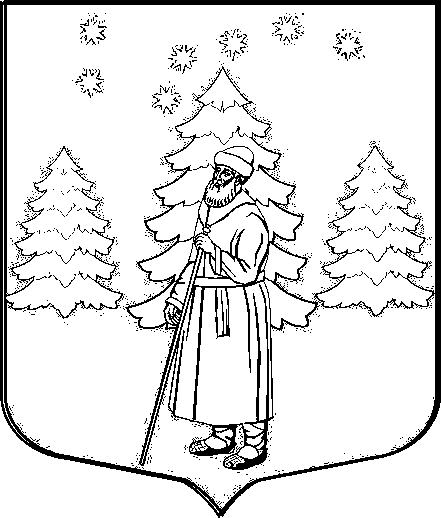 АДМИНИСТРАЦИЯ СУСАНИНСКОГО СЕЛЬСКОГО ПОСЕЛЕНИЯГАТЧИНСКОГО МУНИЦИПАЛЬНОГО РАЙОНАЛЕНИНГРАДСКОЙ ОБЛАСТИП О С Т А Н О В Л Е Н И Е18.12.2018    						    	                                         № 636О внесении изменений в  Административный регламент по предоставлению муниципальной услуги «Установление сервитута в отношении земельного участка, находящегося в собственности МО «Сусанинское сельское поселение», утвержденный Постановлением администрации от 16.12.2015 № 719В целях реализации мероприятий по разработке и утверждению административных регламентов предоставления муниципальных услуг в муниципальном образовании «Сусанинское сельское поселение», в соответствии с Федеральным законом от 27.07.2010 № 210-ФЗ «Об организации предоставления государственных и муниципальных услуг», в соответствии с Федеральным законом от 06.10.2013 №131-ФЗ «Об общих принципах организации местного самоуправления в Российской Федерации», во исполнение «Дорожной карты» по внедрению целевой модели «Постановка на кадастровый учет земельных участков и объектов недвижимого имущества» утвержденной первым заместителем Председателя Правительства Ленинградской области Р.И. Марковым, Постановлением администрации Сусанинского сельского поселения от 06.04.2011 № 78 «О Порядке разработки и утверждения Административных регламентов исполнения муниципальных функций и Административных регламентов предоставления муниципальных услуг муниципального образования «Сусанинское сельское поселение», руководствуясь Уставом муниципального образования «Сусанинское сельское поселение»П О С Т А Н О В Л Я Е Т:1. Внести следующие изменения в Административный регламент предоставления муниципальной услуги «Установление сервитута в отношении земельного участка, находящегося в собственности МО «Сусанинское сельское поселение», утвержденный Постановлением администрации от 16.12.2015 № 719: Пункт 2.5.1 раздела II. «Стандарт предоставления муниципальной услуги» изложить в следующей редакции: «В случае установления сервитута в отношении части земельного участка в соответствии с пунктом 4 статьи 39.25 Земельного кодекса Российской Федерации либо в отношении всего земельного участка срок предоставления муниципальной услуги составляет 18 рабочих дней со дня поступления заявления о заключении соглашения об установлении сервитута (далее - заявление)»2. Настоящее Постановление вступает в силу с момента опубликования в сетевом издании «Гатчинская правда.ру» и подлежит размещению на официальном сайте муниципального образования Сусанинское сельское поселение.3. Контроль за исполнением настоящего постановления оставляю за собой.Глава администрацииСусанинского сельского поселения			                                   Е.В. Бордовская